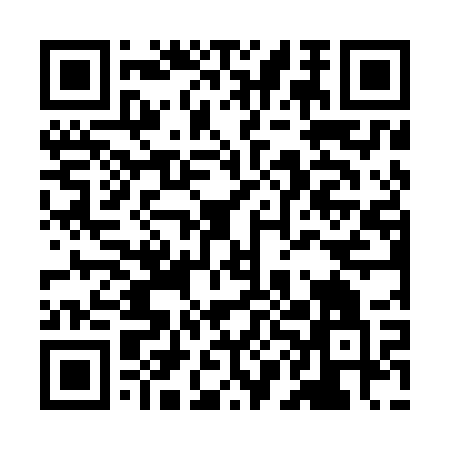 Ramadan times for La Borne, BelgiumMon 11 Mar 2024 - Wed 10 Apr 2024High Latitude Method: Angle Based RulePrayer Calculation Method: Muslim World LeagueAsar Calculation Method: ShafiPrayer times provided by https://www.salahtimes.comDateDayFajrSuhurSunriseDhuhrAsrIftarMaghribIsha11Mon5:165:167:0512:534:006:426:428:2412Tue5:145:147:0212:534:026:446:448:2613Wed5:115:117:0012:524:036:456:458:2814Thu5:095:096:5812:524:046:476:478:3015Fri5:075:076:5612:524:056:496:498:3116Sat5:045:046:5412:514:066:506:508:3317Sun5:025:026:5212:514:076:526:528:3518Mon4:594:596:4912:514:086:536:538:3719Tue4:574:576:4712:514:096:556:558:3920Wed4:544:546:4512:504:106:576:578:4121Thu4:524:526:4312:504:116:586:588:4222Fri4:494:496:4112:504:127:007:008:4423Sat4:474:476:3812:494:127:017:018:4624Sun4:444:446:3612:494:137:037:038:4825Mon4:424:426:3412:494:147:057:058:5026Tue4:394:396:3212:494:157:067:068:5227Wed4:374:376:3012:484:167:087:088:5428Thu4:344:346:2712:484:177:097:098:5629Fri4:314:316:2512:484:187:117:118:5830Sat4:294:296:2312:474:197:137:139:0031Sun5:265:267:211:475:208:148:1410:021Mon5:235:237:191:475:208:168:1610:042Tue5:215:217:161:465:218:178:1710:063Wed5:185:187:141:465:228:198:1910:084Thu5:155:157:121:465:238:218:2110:105Fri5:135:137:101:465:248:228:2210:126Sat5:105:107:081:455:248:248:2410:147Sun5:075:077:061:455:258:258:2510:178Mon5:045:047:031:455:268:278:2710:199Tue5:025:027:011:445:278:298:2910:2110Wed4:594:596:591:445:288:308:3010:23